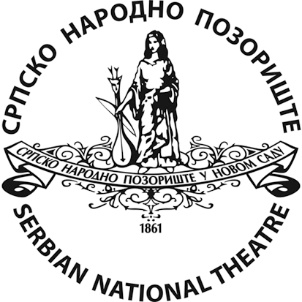 ЈНМВ 35/2016Број: 01-1222/5-2016Датум: 17.05.2016.Обавештење о продужењу рока за подношење понудаНа основу члана 63. став 5 Закона о јавним набавкама („ Сл.гласник Рс“ број 124/2012; 14/15; 68/15), нови рок за подношење понуда је 24.05.2016. године. Понуде се могу поднети до 09:30 часова. Отварање понуда је 24.05.2016. године са почетком у 10:00 часова.				Председник комисије				Влада ТомићИзмене конкурсне докуменације   	Због техничких грешака приликом куцања конкурсне документације, а на основу члана 63. Закона о јавним набавкама („ Сл.гласник Рс“ број 124/2012; 14/15; 68/15),  обавештавамо Вас о измени конкурсне документације. Нова конкурсна документација са исправкама доступна је на Порталу јавних набавки и на сајту Наручиоца- www.snp.org.rs   					 Председник комисије					       Влада Томић